Schémas Médecine AnatomiePoumon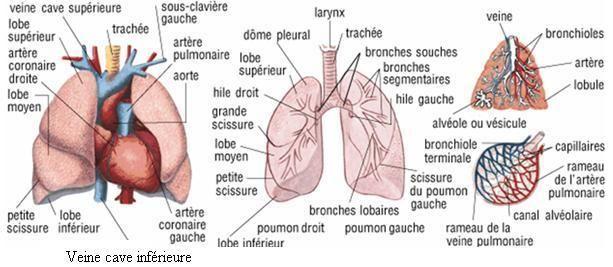 Ovaire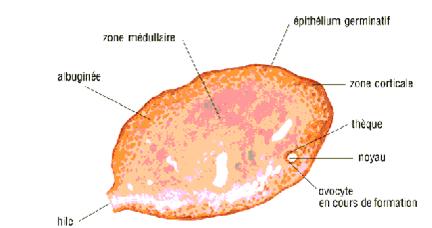 Rein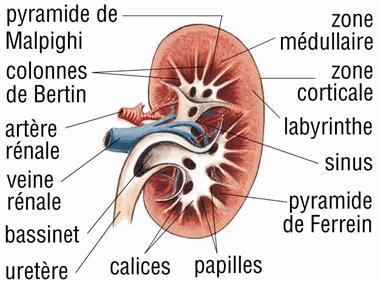 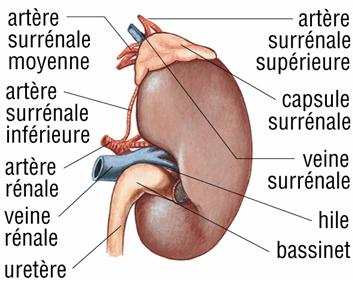 Détail d'un vaisseau lymphatique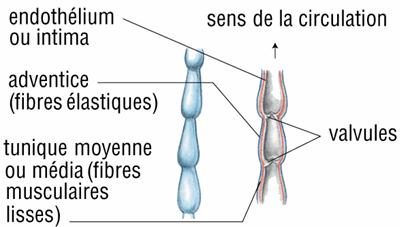 Cœur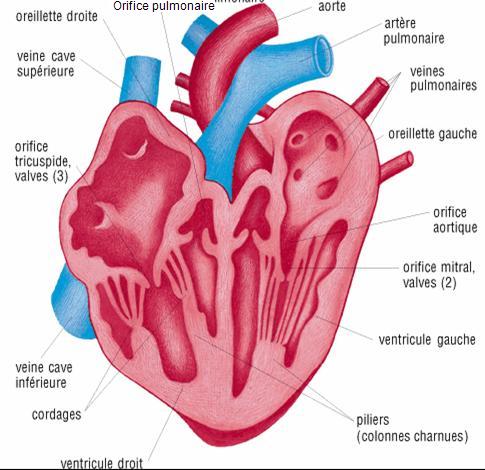 Echange hémato-lymphatique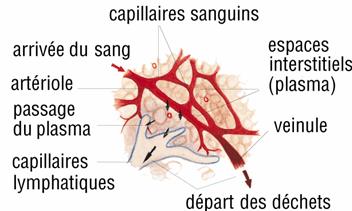 Testicule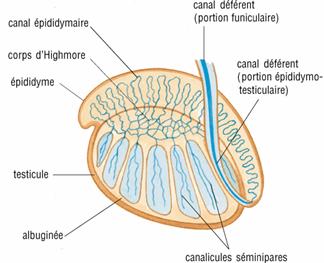 